INTERPRETando matemáticas en movimientoInterpretandoEscribe algunas oraciones para describir lo que está ocurriendo en la secuencia de imágenes.Graficando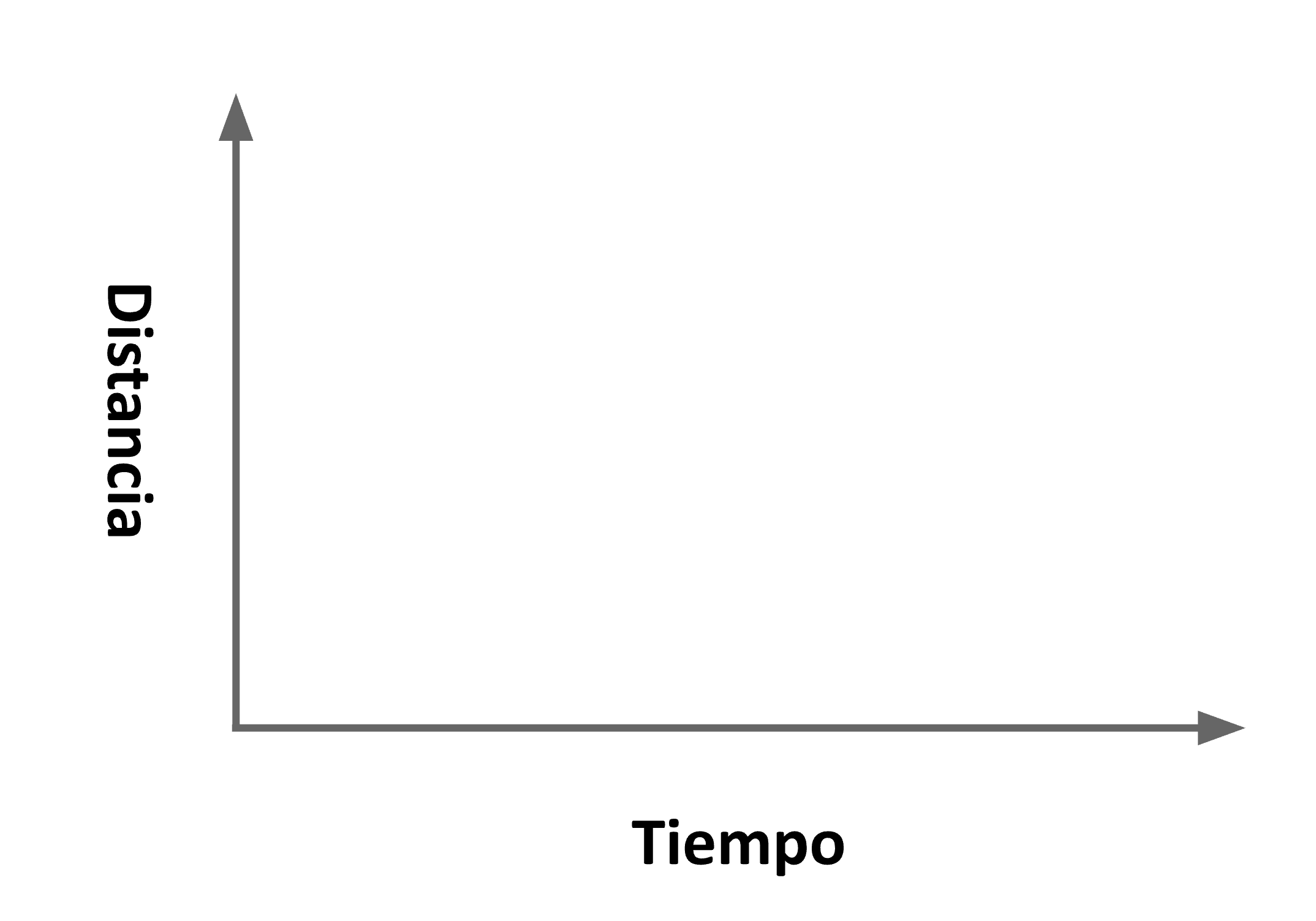 